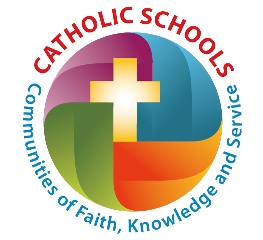 1-2-3 ¿Necesitas Horas de Amor1) Almuerzo de Maestros –Lunes Cuidar la clase durante el almuerzo 2) Almuerzo de Elegant BitesAyuda a decorar la cafeteria y a servir el almuerzo 3) Noche de Trivia Night: Ayuda a decorar, servir y obtener regalosd. LLame a la oficina para apuntarse: 918-836-2165-Noche de Patinaje sera el Martes Enero 23 de 6p.m. a 8p.m. en Skateland, calles 11 y Sheridan. 1/30 Donativo - Traen una lata para dar a los Caridades Catolicas y llevan ropa de espiritu.-NOCHE DE TRIVIA es el sabado, 8 de febrero. Necesitamos voluntaries para ayadar in la cocina o preparar el salon. Tambien donativos de comida o bebidas. Horas de amor!--Informes de Progreso van a casa el 9 de febrero y las conferencias con las maestros son el 1y2 de marzo.-ITBS Testing empieza el lunes, 26 de febrero. Es importante que los estudiantes se duermen bien con 8 horas de sueno toda esta semana para hacer bien en los examines.-ENTRENADORES DE BASKETBALL Gracias a todos los entrenadores que dieron de su tiempo: Melissa Jaskiewicz (niñas de 2/3) Jackie Lanning (Niños de 3/4/5), Roz and Caitlyn (ninas de 4/5)¡¡Vamos Panteras!!GRACIAS a todos que nos ayudaron con el programa de Navidad. No podemos sin Ustedes!GRACIAS a Juan Saldivar por el trabajo en el piso del gimnasioGRACIAS a Jose Aguayo por arreglar los techos de la escuela.